ANALISIS KEUNTUNGAN DAN SKALA EKONOMI USAHA PETERNAKAN AYAM RAS PEDAGING DI KECAMATAN PRINGGARATA KABUPATEN LOMBOK TENGAHJURNAL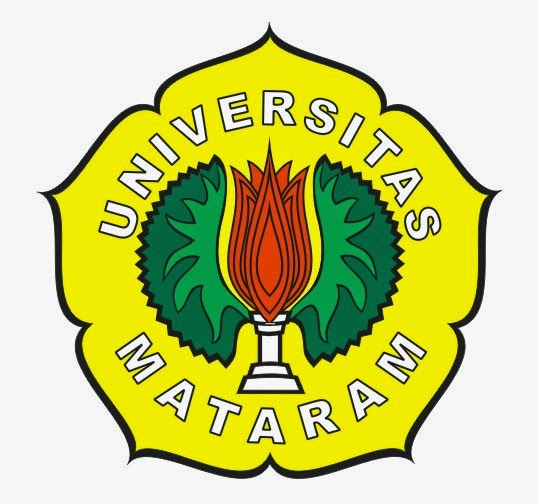 OlehReni HarumandaniC1G012149FAKULTAS PERTANIANUNIVERSITAS MATARAM2016